“Write quickly and you will never write well; write well, and you will soon write quickly.”On 14th of February, the Content Development Club, CDC, under the guidance and best wishes of Dr S.K. Singh, Dr. Ritvik Dubey and Dr. Siddharth Sharma, the Content Management Committee, organized an activity named “FLIP BOOK READING". This activity was instance to the activity of ‘Paragraph Writing’ of CDC where students from various departments had framed paragraphs on topics of their choice. The activity began with a presentation on paragraph writing by Sambhav Rana of AIHM, and was followed by the ‘Flip Book Reading’ that contained the paragraphs. Members of CDC enjoyed the company of each other while they read the paragraphs. The discussion on opinion related to paragraphs on nature's beauty, self-motivation, disaster, women empowerment and depression related problems that then ensued from student Rudrakshi Patwal (AITS), Geetanjali Upreti (AIHM), Anshika Prajapati (AIHM), Bharat Tiwari (AIHM), and Lalita Tiwari (B Ed.) produced a prolific and productive environment.The activity was performed under the leadership of CDC member Divyansh Arora, Student Coordinator, Abhay Sundriyal, Co Coordinator, Nakul Sah, Secretary, Sambhav Rana, AIHM Coordinator with the help of Priyanka Roy, Coordinator B Pharma, Ankit Kandpal Coordinator, BBA and other members of the club. The memorable moments were concluded with the vote of thanks by CDC Mentor Dr. Savita Upreti (AIHM) and Co- Mentor Ms. Meeta Joshi (AITS) with appreciation for participation and discussion leading to a literary environment.Seldom do we meet moments of everlasting memory, let’s make them more.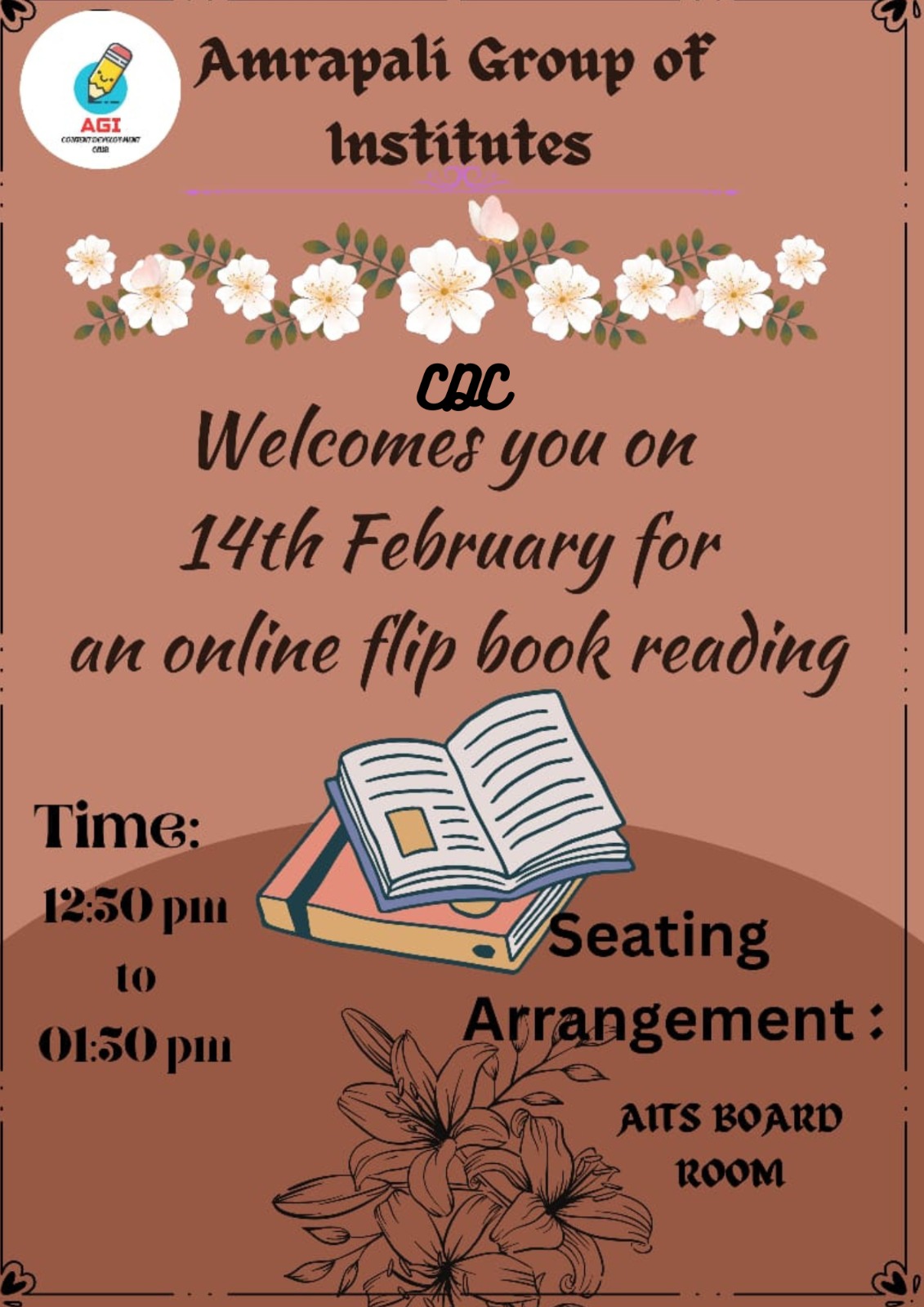 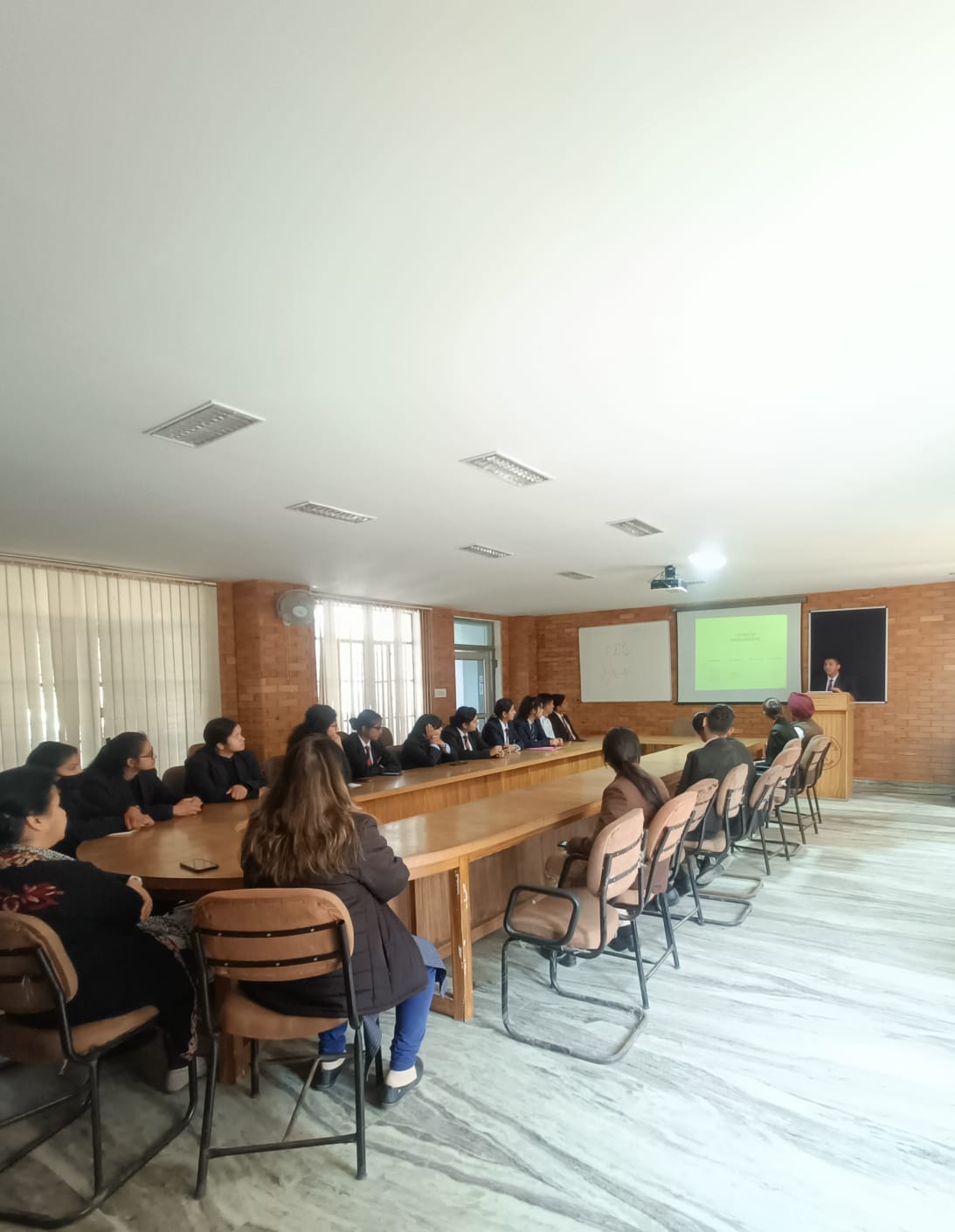 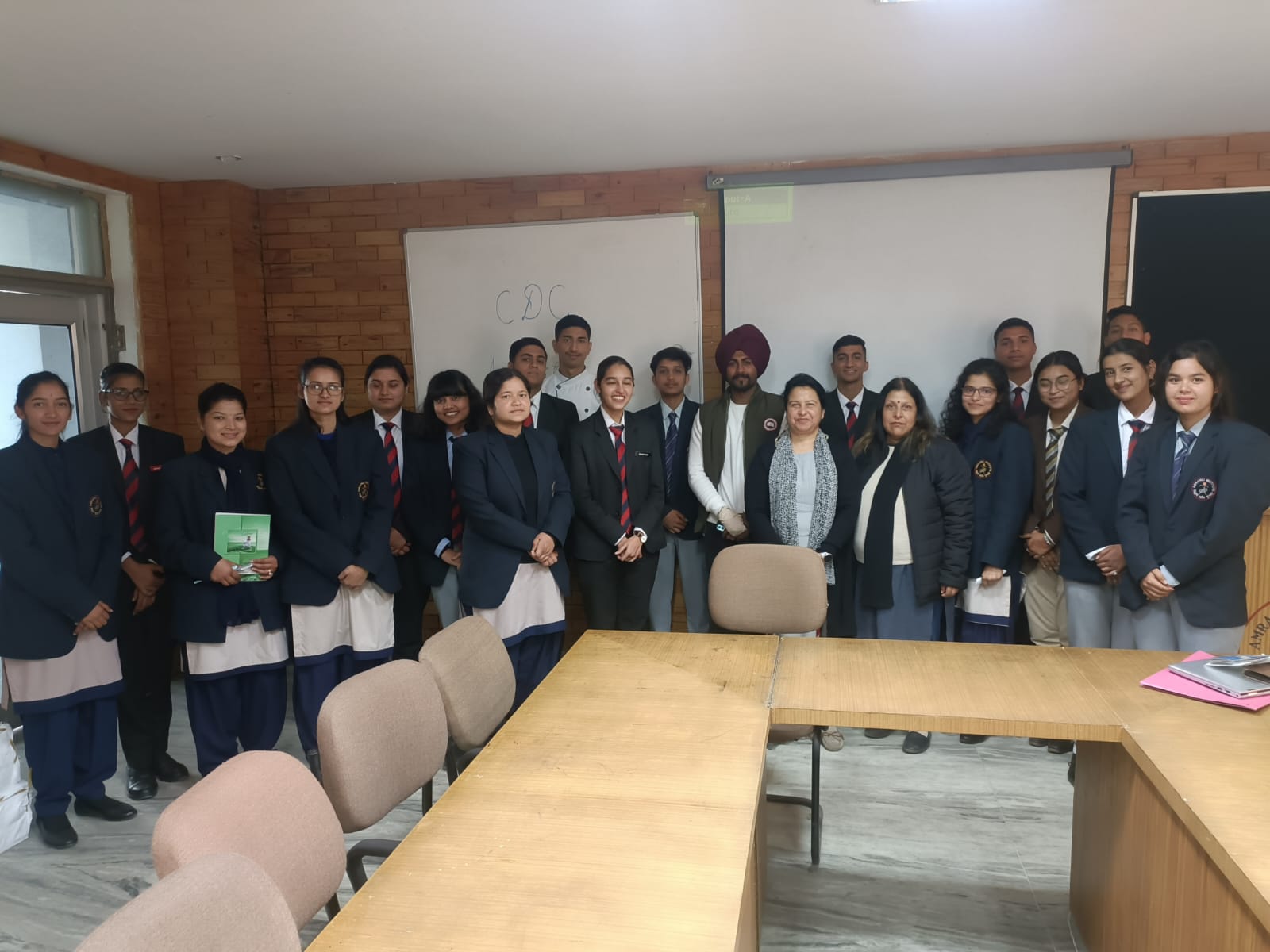 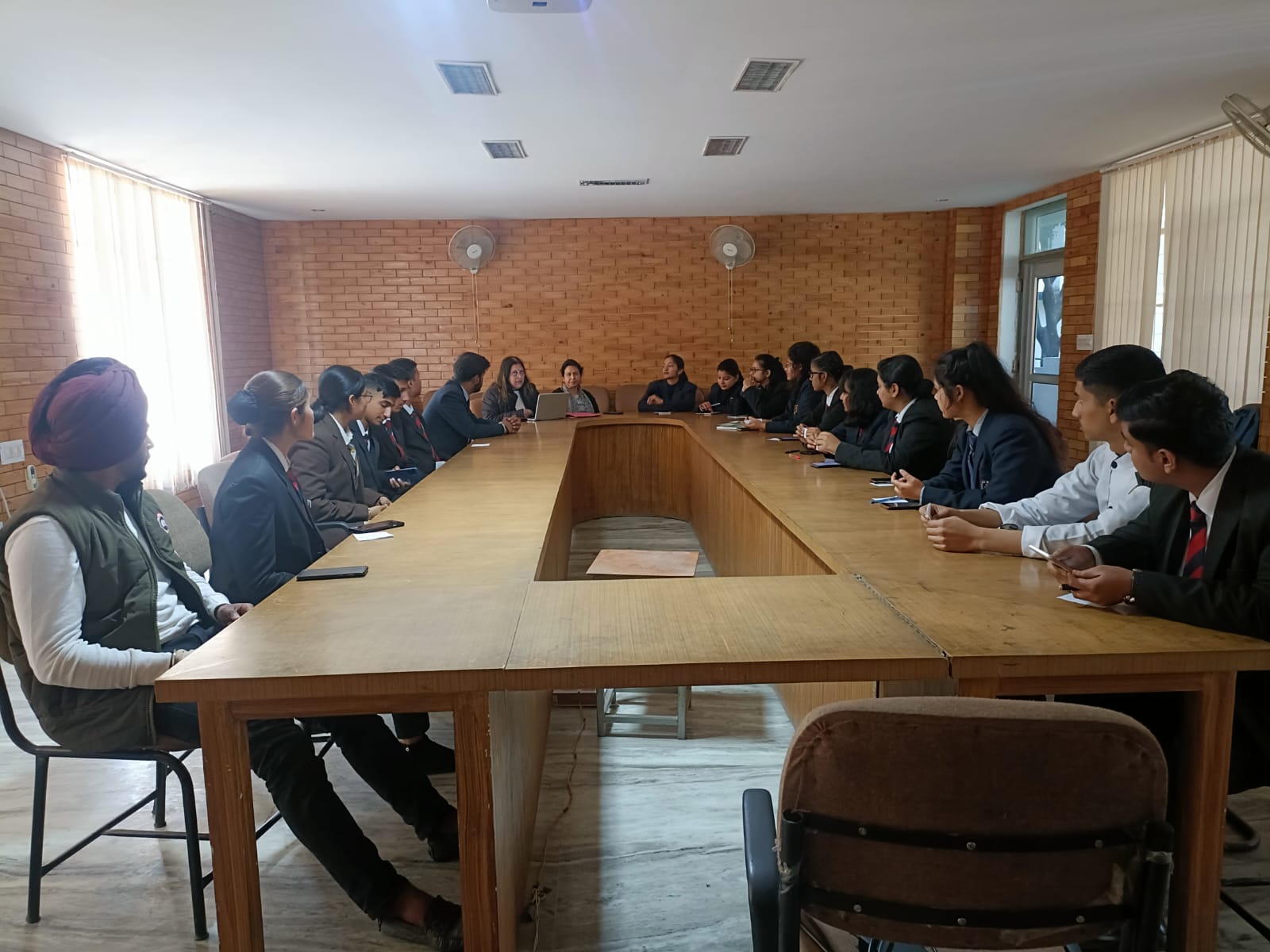 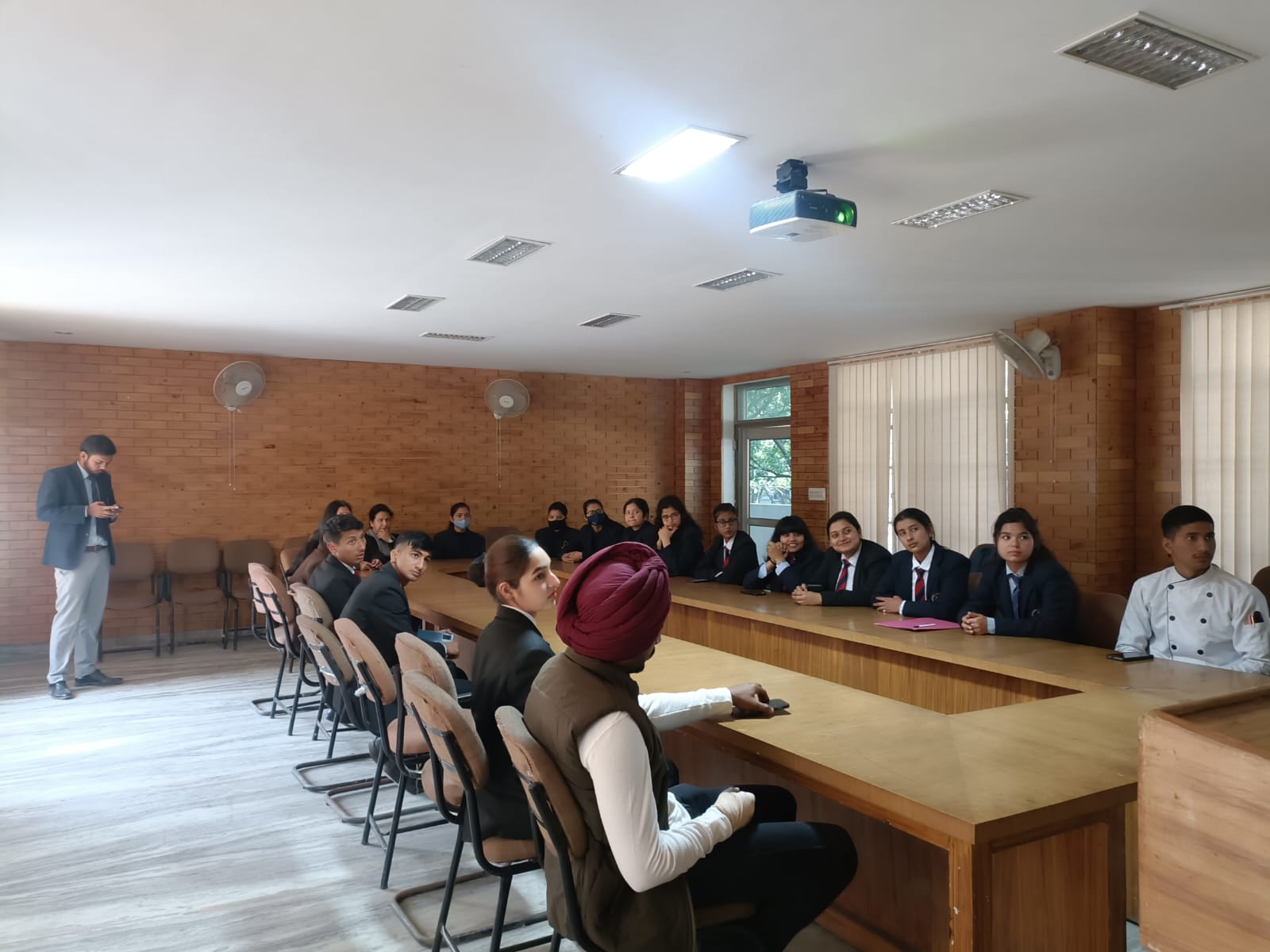 